Víkend plný pohybu a turistiky  v rekreačním středisku Doubravka, Horní Sokolovec Údolí Doubravy (ubytování hotelového typu) www.chatadoubravka.czTermín 2.6.- 4.6. 2023  Program  je nezávazný. 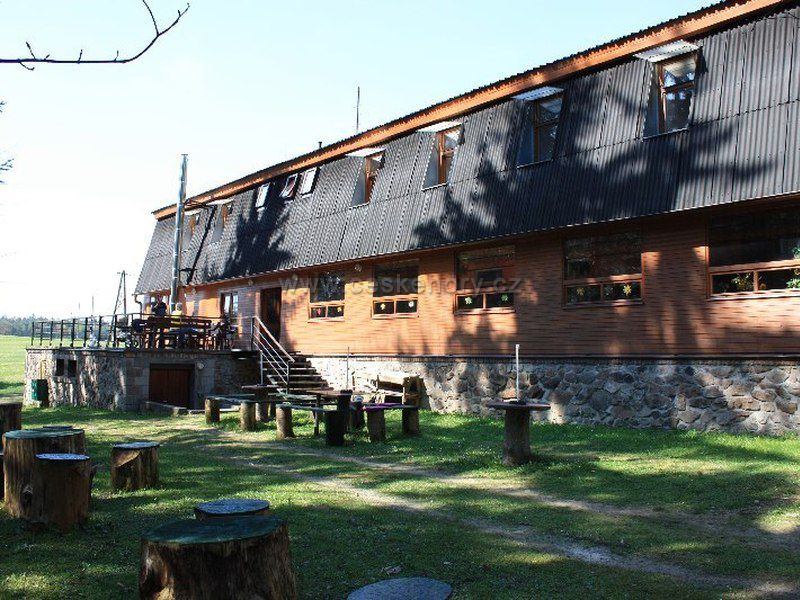 Pátek 2.6.   -  odpoledne volný program, ubytování od 16hod. 18:00 hod -  cvičení – jóga, zdravotní a masážní cvičení 19:00 hod -  večeře 20:00 hod -  seznamovací zábavný večer, masážní cvičení Sobota 3.6.  7:30 hod - cvičení -  jóga, zdravotní cvičení a čchi kung 8:30 hod - snídaně  9:00 hod - pěší turistika a zábavné cvičení pro oči a tělo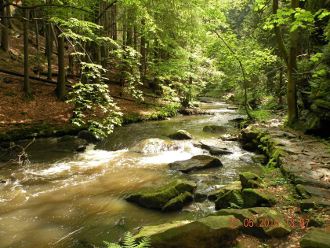  18:00hod - večeře 19:00 hod - cvičení  - jóga a protažení, PĚT TIBEŤANŮ 20:00 hod  - zábavný večer, tombola, hry, Neděle 4.6. 7:30 hod - cvičení   - jóga, OSM KUSŮ BROKÁTŮ, trochu aerobiku 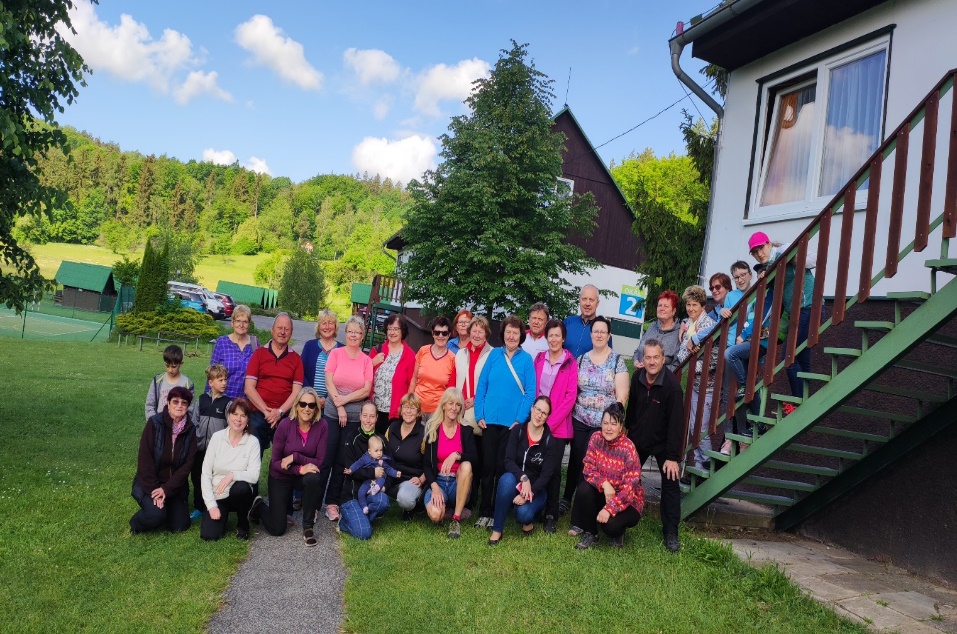  8:30 hod snídaně 9:00 hod  balení a příprava zavazadel 9:30 hod pěší turistika  10 - 15:00 hod odjezd Předběžná cena 1500,- (ubytování, polopenze, cvičení, tělocvična)Nevratná záloha na ČÚ 1000,-Kč  1153631043/0800  1000,-Kč  do 10.dubnaDoplatek na místě, děti do tří let zdarma, ostatní děti sleva 300,-KčKontakt: Hrušková Alena mob: 603 707 908, alahru@seznam.cz